ГБОУ начальная школа-детский сад компенсирующего вида №1761Конспект открытого индивидуального занятияТема: «Автоматизация звука Р в слогах,словах, предложениях»Дата проведения: 24.12.12Подготовила и провелаучитель-логопедКулагина Е.Г.Цель:Автоматизировать правильное произношение звука Р в слогах, словах, предложенияхЗадачи: -развитие  артикуляционной моторики;-развитие фонематического слуха;-- образование множественного числа существительных;- согласование существительных с числительными;- словообразование;- заучивание небольших стихотворных текстов;- закрепление навыка чтения;- развитие мимической и артикуляционной моторики;- развитие ориентировке в пространстве, внимания, мышления, памятиОборудование: компьютер, дидактический материал, звукозапись,игровые поля, ребусы1.Организационный моментРеши ребусы и ответ запиши к себе в тетрадь.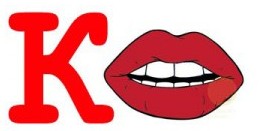 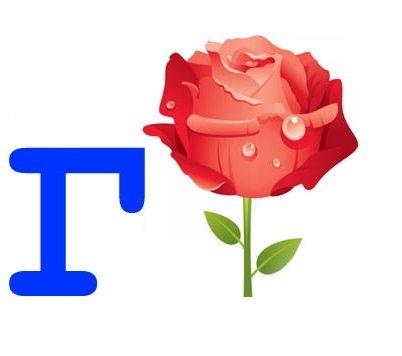 Какой звук есть в этих словах ?(Звук Р)Правильно! 2. Чтобы правильно произносить звук Р, надо подготовить наш язык. (Артикуляционная гимнастика в музыкальном сопровождении)«Забор», «Окно»,  «Парус», «Молоток», «Пулемет»3. Хлопни если услышишь правильный звук РХыба, рыба, рука, зука, лука, лак, вак, рак, краб, крупа, кхупа 4.Игра «Стрелялка»5.Выдели ударный слог6. Назови предметы и определи положение звука РПереверни картинки и проверь  себя.7.Рыжуха и Кроха придумали игру. Рыжуха называет большой предмет, а кроха ищет такой же но маленький.8. Игра с пальчиками «Бык»У быка бока крутыеУ быка рога витыеУ быка большие ногиИ характер очень строгий9.Подбери картинки для игры «Скажи наоборот»10. Научи Кроху и Рыжуху читать предложения по схемам: каждая полоска-это словосиним кружком отметь звук р в словах.Итог:Оцени свое самочувствие на занятии?Какой звук сегодня изучали?Что было сложно 